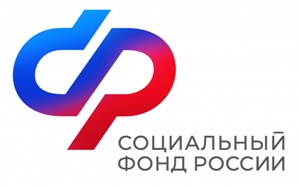 Отделение Фонда пенсионного и социального страхования Российской Федерации по Новгородской областиПРЕСС-РЕЛИЗКлиентские службы Отделения СФР по Новгородской области приглашают жителей на прием в последнюю субботу месяца — 29 июняПолучить необходимые услуги в клиентских службах Отделения Социального фонда России по Новгородской области жители смогут в дополнительный день приема граждан — 29 июня. Напомним, что с марта 2024 года во всех клиентских службах Отделения СФР по Новгородской области введен дополнительный день приема граждан — каждая последняя суббота месяца. В этот день для жителей региона доступен  весь перечень услуг фонда.  Новый график удобен работающим новгородцам, поскольку они могут обратиться за услугами в выходной день.В этот день клиентские службы в Великом Новгороде, Боровичах и Старой Руссе ведут прием посетителей с 8 до 14 часов. Клиентские офисы в удаленных районах и сельской местности в дополнительный день работают по сокращенному графику: с 8 до 11 часов.Прием специалистами  клиентских служб ведется по предварительной записи, которая осуществляется через сайт СФР:  https://es.pfrf.ru/znp/, а также региональный контакт-центр: 8-800-200-02-59. По этому же телефону можно обратиться в ОСФР по Новгородской области для решения вопросов, не требующих личного посещения.  Пресс - служба Отделения СФР по Новгородской области                                                                                           Телефон: (816 2) 98-66-24.